Publicado en España el 25/01/2019 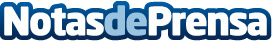 Puzles, verdaderas píldoras de felicidad según tiendas.comLos puzles son el entretenimiento ideal tanto para niños como para adultos. La ventaja de los puzles, además de los beneficios psicológicos y cognitivos, es que se pueden realizar en solitario, o en familia, o con amigos. Cada uno elige cómo y con quién según tiendas.comDatos de contacto:María José Capdepón Valcarce600005872Nota de prensa publicada en: https://www.notasdeprensa.es/puzles-verdaderas-pildoras-de-felicidad-segun Categorias: Nacional Educación Juegos Infantil Entretenimiento Consumo Ocio para niños http://www.notasdeprensa.es